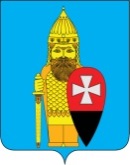 АДМИНИСТРАЦИЯПОСЕЛЕНИЯ ВОРОНОВСКОЕ В ГОРОДЕ МОСКВЕРАСПОРЯЖЕНИЕ     09 января 2017 года № 1-рОб утверждении Графика  приема граждан на 2017 год   В соответствии со  статями 32, 36 Федерального закона от 06 октября 2003 года № 131-ФЗ «Об общих принципах организации местного самоуправления в Российской Федерации», Федеральным законом  от 02 мая 2006 года № 59-ФЗ «О порядке рассмотрения граждан  Российской Федерации», Уставом поселения Вороновское, а также в целях оперативного решения вопросов жизнеобеспечения населения, упорядочения приема граждан по вопросам, защиты их прав и законных интересов, создания условий для непосредственного обращения граждан к специалистам администрации  поселения Вороновское:   1. Утвердить График личного приема граждан Главой администрации поселения и должностными лицами администрации поселения Вороновское (приложение).   2. Утвердить день приема граждан специалистами администрации: - каждый понедельник месяца с 8-00 до 17-00.   3. Настоящее распоряжение вступает в силу с 09 января 2017 года.   4. Опубликовать настоящее Распоряжение в бюллетене «Московский муниципальный вестник» и разместить на официальном сайте администрации поселения Вороновское в информационно – телекоммуникационной сети «Интернет».   5. Контроль за исполнением настоящего Распоряжения возложить на заместителя главы администрации  Таратунину А.В.Глава администрациипоселения Вороновское                                                                                            Е.П. Иванов Приложениек Распоряжению                                                                                                    администрации поселения Вороновское от «01» января 2017 года № 1-рГРАФИКЛИЧНОГО ПРИЕМА ГРАЖДАН  ГЛАВОЙ  АДМИНИСТРАЦИИ ПОСЕЛЕНИЯ ВОРОНОВСКОЕ И ДОЛЖНОСТНЫМИ ЛИЦАМИ   АДМИНИСТРАЦИИ ПОСЕЛЕНИЯ ВОРОНОВСКОЕ№п/пФамилия, Имя, ОтчествоДолжностьДни приема12341Иванов Евгений Павлович Глава администрации поселения Вороновскоепервый и третий понедельник 9-00 до 12-00 второй и четвертый понедельник    14.00 – 17.00                  каб. 3032Тавлеев Александр ВладимировичЗаместитель главы администрации поселения Вороновскоепервый и третий понедельник  14.00- 17.00второй и четвертый понедельник  9-00 до 12-00каб.3023Таратунинпа Аксана ВикторовнаЗаместитель главы администрации поселения Вороновскоепонедельник  9-00 до 17-00каб.3084Воробьева Елена СергеевнаЗаместитель главы администрации поселения Вороновскоепонедельник  9-00 до 17-00каб.3055Войтешонок Лада ЮрьевнаЗаместитель главы администрации поселения Вороновскоепонедельник  9-00 до 17-00каб. 211